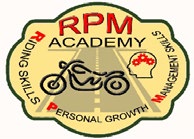 HSI Instructor/Trainer ApplicationTraining Center: RPM                                                                               Training Center ID:_________NAME:_____________________________________________________________STREET ADDRESS:____________________________________________________CITY:______________________STATE: _________________ZIP:_______________AREA CODE & PHONE #:_______________________________________________    EMAIL:_____________________________________________________________STATE(s) you will serve:_______________________________________________Would you consider travel on a compensated scale?________________________Check the one(s) that applies:   ____Instructor Certification Renewal - $16.10 per person payable to RPM Academy, c/o Susan Huttman, PO Box 2466, Hildebran, NC. 28637         ____To become an HSI Instructor Trainer -$170.00 + taxes and shipping. Must be able to train a new Instructor Trainer yearly.____Have you ever had a license or certification suspended, revoked, or denied, including certifications by ASHI, AHA, ARC, or NSC, or convicted of a felony in any state?____NO  ____YES. If yes, please contact Director. You may still be eligible. RPM Instructor Agreement: I agree that the information and documentation I have provided is true and accurate. I agree to conduct HSI training classes in accordance with the most recent version of the 2020 HSI Training Center Administrative Manual. HSI Instructor can be suspended, or certification revoked at any time by the RPM HSI Academy Training Center Director.Applicant Signature__________________________________________________Date:_________________________ Kept on file with the RPM HSI Training Center.Mail application to Laurel Kuehl, Director, 238 Laurel Drive, Valparaiso, In. 46383